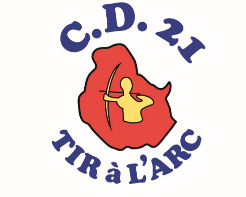 	TROPHEE DES MIXTES DEPARTEMENTALJe souhaite inscrire ….. Équipes pour le club de                   …………………………………….                                         Nom Prénom                               nom    PrénomConfirmation des dates du Trophée des mixtes départementalMANCHE SALLE       21 MARS A CHEVIGNYMANCHE EXTERIEUR    21 MAI A DIJONN° CLUB :Archer 1 (FEMME)Archer 2 (HOMME)1ére ANNEEN°  licenceCLASSIQUEN°  licencePOULIESN°  licenceSANS VISEURN°   licence